Pakistan Telecommunication Company Limited.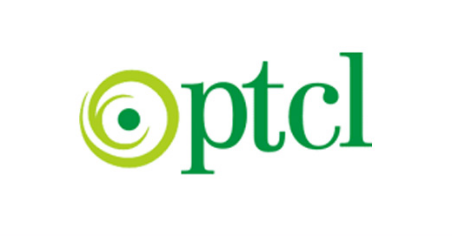 TENDER NOTICE Proc#: EVP-TDCTO/RPC/ISB/25-02-2019/5SUPPLY OF IMPLEMENTATION SERVICES FOR WAF Sealed tenders are invited from vendors registered with PTCL for “Supply of implementation services for WAF” in accordance with PTCL requirements.Tender documents are available in the office of Mr. Hassan Raza (Manager Technology Services – Data Center 1st Floor, Block C1, PTCL HQ, Islamabad) and can be obtained on payment of Rs. 1,000/- (non-refundable) through bank draft in favour of PTCL.  Sealed tender documents complete in all aspects and technical & financial bid enclosed with 02% (earnest money) of the total quoted price of the tender shall be submitted in the office of Mr. Hassan Raza (Manager Technology Services – Data Center, 1st Floor, Block C1, PTCL HQ, Islamabad till 07-03-2019 by 1230 hours. Tenders/bids/quotations received after due date and time shall not be entertained or accepted. No further extension will be granted in tender submission.PTCL reserves the right to accept/reject any or all bids at any time without giving any reason or incurring any liability to the affected bidder(s) or any obligations to inform the affected bidder(s) of the grounds for PTCL’s action. All correspondence on the subject may be addressed and can collect the tender documents from the office of the undersigned.Manager Technology Services - Data CentreBlock C1, PTCL HQ, IslamabadEmail: hassan.raza1@ptcl.net.pkPhone # 051-2283062